22 czerwca 2020 r.           Klasa II bWitajcie kochani!Myślę, że odpoczęliście nieco  i macie jeszcze trochę sił, aby rozpocząć nasz ostatni krąg tematyczny w tym roku: ,,Już wkrótce lato”. Dzisiejszy temat: ,,Planujemy wakacje”.1.Otwórz podręcznik na str. 62 , 63  i zobacz, jakie ciekawe miejsca zostały pokazane na zdjęciach.2.Uzupełnij tekst nazwami miejscowości, które planują odwiedzić dzieci – zad. 1, str. 74, zeszyt ćwiczeń.3. Dokąd można pojechać na wakacje? Napisz w zeszycie o swoich wakacyjnych planach. 4. Wykonaj zad. 3 i 4 str. 75.5. Przyjrzyj się ilustracji  i odczytaj z niej nazwy kierunków.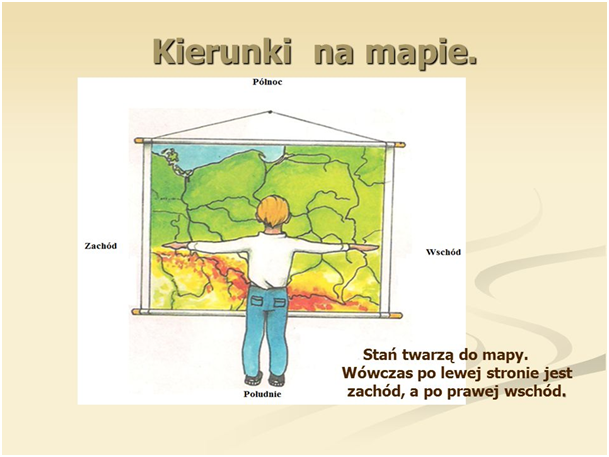 6. Wykonaj zadanie 5 i 6 na str. 76 w zeszycie ćwiczeń.Matematyka1.Wykonaj zadania z podręcznika str. 65 zadanie 1,4  Zadanie 1. Ułóż i zapisz w zeszycie pytanie, a potem rozwiąż zadanie. Zadanie 4. Przedstaw w zeszycie podane liczby za pomocą różnych działań.16              25        12Powodzenia!